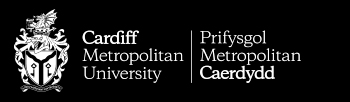 PARTICIPANT CONSENT FORM Participant name 			:	Title of Project				: Training in conducting user researchName of Organisers			: Prof. C. Santhosh Kumar & Prof. Gareth Loudon			Participant to complete this section:	Please initial each box.1.	I confirm that I have read and understand the information sheet for the above study. I have had the opportunity to consider the information, ask questions and have had these answered satisfactorily.				2.	I understand that my participation is voluntary and that I am free to withdraw at any time, without giving any reason.3.	I agree to take part in the above study.I agree to the interview being audio recorded
I agree to photographs being taken  
_______________________________________   ___________________	Signature of Participant		Date_______________________________________  ___________________			Name of person taking consent	 	Date____________________________________     Signature of person taking consent * When completed, 1 copy for participant & 1 copy for researcher site file